國立臺南第一高級中學110學年度第二學期學期補考說明暨範圍表學期補考日期：111年07月13 - 14日星期三～四學期補考範圍未公布者以全學期為主*請自行上網查詢學期成績，40分以上60分以下者，不須報名，請直接於考試時間至考場應試，務必攜帶有相片且可辨識本人之身分證件以查驗身分*範圍若有增減，會修正公告，請同學密切注意學校網站考試公告。*高一音樂及高二家政，請見下兩頁之「報告繳交說明」，並請注意繳交時間，逾時不候。教務處  試務組  111.07.11110學年第二學期學期補考報告繳交說明110學年第二學期高一音樂科補考 試題進入GOOGLE Classroom，先加入課程代碼 xndc44n或用邀請連結https://classroom.google.com/c/MjU3ODM5MTc3MTI4?cjc=xndc44n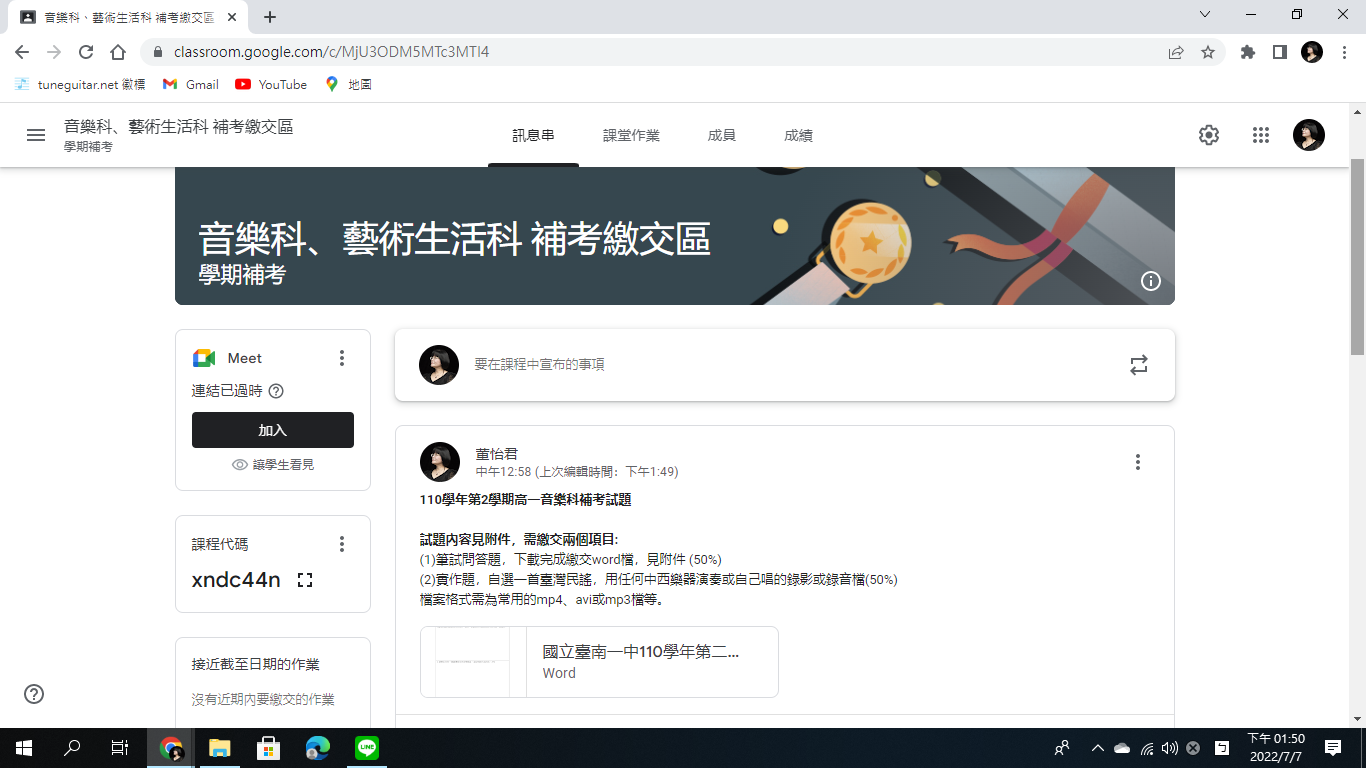 試題內容Classroom見附件，需繳交兩個項目:
(1)筆試問答題，下載完成繳交word檔，見附件 (50%)
(2)實作題，自選一首臺灣民謠，用任何中西樂器演奏或自己唱的錄影或錄音檔(50%) 檔案格式需為常用的mp4、avi或mp3檔。(50%)繳交截止日期:111.7.14(四)中午12:00前110學年第二學期高二家政科補考試題請直接登入連結https://forms.gle/UVYCx2Vi1uaR7Egi7，填寫Gmail信箱，進行補考問卷，請詳細回答；Ted演講試題，務必完整看完影音之後，再行回答，每一個試題有幾個問號，就提供幾個回答。祝您補考順利繳交截止日：111/07/14（四）中午12:00年級科目範圍科目範圍一年級地球科學9-17全學期數學1-18第二冊(全)歷史1-16.18第二冊(全)國文第二冊(全)英文第二冊(全)地理1-17南一版地理第二冊((全)公民1-16.18-19B2(全)化學1-8全學期二年級地理1.3-9.18第三冊(全)國文翰林版第4冊(全)數學B卷1-24B(全)數學A卷1-184A(全)化學4-16冊別:選修化學II章節:氣體，水溶液、反應速率(上)生物4-16生物(全)2-3～3-2選修生物I：3-2~4-5(不含實驗)物理2-3(全)CH1～CH6公民與社會202. 210-218B3(全)物理-基礎4-16第4章.第6章(全)共2章歷史2.4-17.19全學期英文第四冊(全)物理-補強4-16碰撞，共一章全民國防1.3-9. 17主題1一、二(全)主題3到第一章